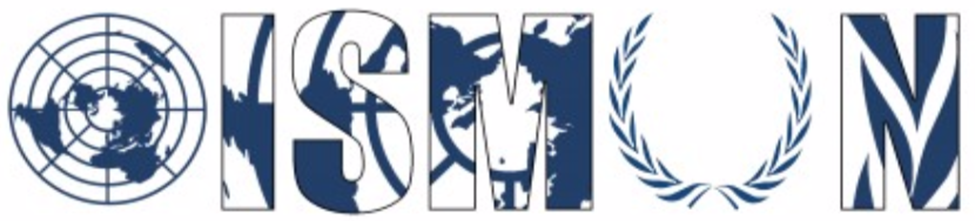 Oasis International School Model United Nations Conseil de Sécurité  Présidente : Rinad  El ZeyaniVice-Présidente : Malak El Rakhawy Guide de recherche Sujet 2 : La Crise Kurde 12eme Conférence Annuelle OISMUN Octobre 2019 Tables Des Matières :Abstrait……………………………………………………...…………3Introduction……………………………………………….…………4-5Définition des mots clés…………………………….……………...6-7Informations d’arrière-plan…………………………………………8-9Principaux pays et organisation impliqués……………………10-12Participation des Nations Unies……………………………………12Solutions possibles…………………………………………………..13Question d’orientation………………………………………………..13Liens utiles…………………………………………………………….14Bibliographie…………………………………………………………..15ANNEXE……………………………………………………...………..16ABSTRAIT Depuis le 16ème siècle, le monde a vécu l’apparition d’un groupe ethnique appelé « les Kurdes ».(VOIR ANNEXE I)  Ce groupe commence à s’élargir et s’agrandir de jour en jour; et avec cet agrandissement, ils ont commencé à demander la création de leur propre pays indépendant qui les protège. Aujourd’hui les kurdes sont estimés d’être entre 30 et 40 millions, et ils sont devenus le peuple apatride le plus important du monde, ainsi ils vivent dans un région appelée Kurdistan. . Ce territoire prend une partie des 4 pays ; Iran, Iraq, Turquie, et Syrie contenant ainsi des peuples d’origine kurdes dans leur population. Les kurdes sont attaqués par ces 4 pays. Mais récemment cette région fait face à des  situations de violences et de la guerre en Syrie, en Turquie et ainsi de suites. Cette instabilité touche le peuple kurde aussi, ce qui construit un point commun entre ces 4 pays et le Kurdistan: de se débarrasser de ce danger qui l’état Islamique ou (EIIL ou ISIS). Ce petit groupe ethnique, qui forme maintenant une population, a vécu beaucoup de massacre et des violences, commençant par la période de Saddam Hussein, et la force iranienne. Le conflit a commencé à être une des crises mondiales les plus importantes surtout dans le 20ème siècle suite à  l’intervention des superpuissances les États Unis d’Amérique dans ces crises.INTRODUCTIONAvec la fin de 1re guerre mondiale (PGM), il y a presque 100 ans, les peuples d'origine kurde sont à un pat pour récupérer un État indépendant. En 1920, les vainqueurs de la PGM et l’Empire Ottoman signent un traité avec lequel elle prévoit un accord qui détient la création de Kurdistan, ce traité est le traité de Sèvres en août 1920. Mais ce traité est abandonné en 1923 et remplacé par le traité de Lausanne qui marque la création de la république de Turquie.   Les Kurdes sont un groupe des musulmans sunnites qui ont vécu la période de la naissance de l’Islam mais ils ont refusé de suivre le prophète Muhammad et ils ont perdu leur identité en tant qu’Arabe. Ils possèdent leur propre langue, leur propre culture mais ils n’ont pas de pays. Dans ce temps ils sont plus libres en Irak, dans une région au nord du pays, ainsi qu’ils occupent la région d’orient du nord en Syrie. C’est vrai qu’ils sont libres mais ils ne sont pas indépendants. Cette minorité a essayé plusieurs fois de contrôler des parties d’Irak, Syrie, et Turquie, mais à chaque fois leurs essais deviennent des échecs. Ils se déplacent dans ses territoires mais ils n’ont pas le droit de l’occuper. Mais la région dans laquelle ils sont installés et hasardeux, d’une part ils sont obligés de faire face à tous les risques des 4 pays qui les entourent et d’une autre part ils ont à faire face au groupe terroriste de l'État islamique (ISIS). Depuis 1984, les Kurdes sont présents en grande quantité en Turquie. Ils ont commencé des insurrections contre les gouvernements et ont causé beaucoup des essais pour des coups d'État, comme en 2015 contre Erdogan. Les attaques ne se terminent jamais entre ces deux pôles.  Un cessez-le-feu a eu lieu en juillet 2015 entre les deux parties le cessez-le-feu n’a pas empêché les parties de s’attaquer politiquement, car elles revendiquent les causes des attaques de l’État islamique des deux côtés.DÉFINITIONS DES MOTS CLÉSApatride : Qui n'a pas de nationalité légale, qu'aucun État ne considère comme son ressortissant.Coup d’état: Renversement du pouvoir existant réalisé par un groupe de personnes utilisant la force, généralement l'armée.Conflits politiques : Les conflits politiques opposent des groupes au sens le plus général du terme : classes ou couches sociales, communautés ethniques ou confessionnelles, nations et nationalités, organisations politiques (partis, États, associations d’États), etc.Référendum: Procédé de démocratie semi-directe permettant aux citoyens de manifester eux-mêmes un choix politique. Groupe ethnique: Gens de même race ou nationalité qui partagent une culture commune.Indépendance: Souveraineté reconnue internationalement à un État pour administrer comme il l'entend son territoire et ses ressortissants.Oppression: Action d'opprimer, d'asservir par excès d'autorité. Domination. Régime politique d'oppression.Campagne Anfal: Le génocide d’Anfal était des atrocités commises contre des civils kurdes par le gouvernement irakien entre 1986 et 1989. Ceci à causer la mort de 50,000 et 182 000 kurdes. APERÇUE GÉNÉRALE 	Dans le but de regagner la liberté et l’indépendance, les Kurdes étaient éternellement militairement défensifs. Mais au même temps, quand ils attaquent ils l’on fait par des voies terroristes en envoyant des bombes ou de petites attaques visant à infecter le régime politique ou le gouvernement de leurs ennemies plus précisément la Turquie.  La Turquie est le pays qui refuse fortement la création d’un État kurde indépendant.	Ces peuples sont entrés dans des batailles militaires contre la Turquie sous le régime politique du président Erdogan. Les forces turques ont frappé les Kurdes sans interruption jusqu'à maintenant. Après le cessez-le-feu qui a eu lieu en 2013 ayant pour but d’empêcher toute attaque turque. Deux ans plus tard, un  attentat-suicide présumé par l'État islamique a eu lieu et a entraîné la mort d'une trentaine de Kurdes à la frontière syrienne. Les Kurdes ont accusé les Turcs de ne les pas pouvoir protéger et ont marqué la fin du cessez-le-feu. L'attaque la plus meurtrière des Kurdes contre la Turquie a eu lieu lors d'un rassemblement pour la paix en octobre 2015, regroupant une centaine de citoyens turcs. 	Les Kurdes ont tenté de prendre le contrôle de certains pays et cela semble possible lorsqu'ils ont participé au parlement turc. Il a été publié en 2014, le Parti démocratique des peuples (HDP) ayant obtenu plus de 12% des voix du parti de justice et de développement d’Erdogan (AKP) pour créer un gouvernement de coalition. La position politique des Kurdes a accru leur pouvoir et a aidé le coup d'État de juillet 2015, qui a lamentablement échoué. Lors des élections de novembre 2015, l'AKP a recueilli plus de 50% des voix. En 2016, un autre coup d'État a pour effet d'élargir encore les divisions politiques.	La force démocratique syriennes (FDS) qui vise à chasser l’état islamique est largement dominées par les kurdes et elle est soutenue par les États-Unis qui leur fournit des armes, des formateurs, et un appui aérien. Ainsi nous  trouvons la présence du parti de travailleur kurdes (PKK) et (HDP) qui  défend par ailleurs les droits des kurdes; ainsi qu’on trouve le parti de l’union démocratique (PYD) qui est un parti politique kurde syrien, et c’est considéré comme la branche syrienne du PKK. Avec les unités de protection du peuple (YPG) qui est la branche militaire de PYD est ont comme objectif d’avoir le droit de se disposer d’eux-mêmes et qu’ils seront capable d’être indépendant. En Irak, le régime de Saddam Hussein a été le plus préjudiciable pour les Kurdes puisqu'ils affirment que le mouvement Anfal a coûté la vie à 180 000 Kurdes. Un référendum a même eu lieu sur l'idée de l'indépendance des Kurdes. Le référendum a abouti à 93% des votes pour l'indépendance des Kurdes, mais le gouvernement a proclamé le vote illégal et non contraignant.	Pour l’Iran, la création du Kurdistan pourrait être un gros obstacle, plus précisément avec l’idéologie chiite. Ils voient également les Kurdes comme des ennemies capables d'attaquer l'Iran à un moment donné. Ils sont également alliés avec les États-Unis et les supportent dans leurs guerres de procurations (deux pouvoirs s'affrontent, mais indirectement) . L’Iran est fermement opposé aux Kurdes et les combats politiques.	En Syrie, la situation est plus compliquée car les Kurdes en Syrie sont fortement soutenus par les États-Unis mais doivent faire face à deux batailles simultanées sur deux fronts différents, les attaques de l'État islamique sur le territoire syrien avec le soutien des Kurdes. De plus, les Kurdes aient combattu les Syriens pour contrôler certaines villes, ce qui favorise la création de Kurdistan mais plus lentement. La Syrie réside depuis longtemps, en particulier avec la (FDS), confrontée à une guerre civile et à des interventions extérieures parallèlement au problème de l'État islamique.PRINCIPAUX PAYS ET ORGANISATION IMPLIQUÉSOrganisations impliquées Parti de travailleurs Kurdes (PKK) : Organisations kurdes formées en 1978 par Abdullah Öcalan avec objectif de créer un État kurde indépendant. Depuis 1984, le PKK a entrepris une lutte armée contre la Turquie, et est actif en Syrie, Iran et Irak. Il comprend entre 7000 et 8000 hommes. L'organisation mène des actions contre les autorités et les intérêts touristiques turcs, comme des attentats ou des coups d’État. Parti démocratique du Kurdistan (PDK) : C’est un parti politique kurde, affilié par l’alliance mondiale des démocrates. Ils mènent une lutte contre le gouvernement irakien. Le PDK contrôle les deux tiers nord du Kurdistan irakien. Ils ont ainsi le but de l’autonomie et l’indépendance. Unités de protection du peuple (YPG) : Fondés en 2011 lors de la guerre civile syrienne, ils se disposent de 35 000 combattants. Pendant la guerre, nous constatons l’intervention des combattants étranger pour lutter contre le danger l’état islamique, 400 volontaires qui appartiennent à l’Amérique, l’Australie, et l’Europe. Ils sont classés comme organisations terroristes par la Turquie. Les États-Unis ne considèrent pas ses organisations comme des organisations terroristes et offre leur soutien. Au contraire, il y a des pays européens qui soutiennent la Turquie dans cette affirmation. Pays impliqués La République Arabe Syrienne : La Syrie est l’un des pays qui possèdent deux situations différentes. Ils se sont battus contre les Kurdes et au même temps les forces rebelles dans son pays pour se débarrasser des dangers de l’État islamique. Ainsi, les Kurdes occupent le territoire syrien, ce qui est une cause suffisante pour provoquer une guerre entre les Kurdes et la Syrie.La République Islamique d’Iran : L’Iran rejette l’idée de la création du Kurdistan à cause du rôle qu’ils pourraient jouer contre eux dans leurs mandataires. En outre, le Kurdistan veut prendre une partie d’Iran pour l’inclure dans leur territoire. Mais, l’Iran étant une puissance forte militairement elle va instamment refuser cette situation et elle va répondre par force afin de défendre son propre territoire. La République d’Irak : L’Irak refuse principalement de soutenir le Kurdistan puisqu’ils veulent occuper les territoires irakiens. Ainsi, l’Iraq a commis beaucoup des génocides et des massacres contre les kurdes, ils n’ont jamais arrêté les attaques. Estimons aussi qu'à peu près 5 à 6 millions kurdes se trouvent en Irak. République de Turquie : La Turquie est le pays principal visant à attaquer le plus des peuples kurdes, prenons en considération qu'à peu près 12 millions kurdes sont installés dans les territoires turcs au nord, et cette situation ne plaît pas à la Turquie politiquement et économiquement. Mais aussi les Kurdes ont causé des endommagements à l’état turc, le plus principal est le coup d'État qui a eu lieu en 2015 et a subi un échec.  Les États-Unis d’Amériques : La superpuissance est l'endurant le plus puissant aux peuples kurdes et toutes les organisations communes. Ainsi qu’il maintient l’idée de la création d’un État indépendant pour eux. La République Française : Les Français viennent seulement de rejoindre la crise en soutenant les Kurdes en mars 2018, mais vont maintenant donner aux Kurdes suffisamment de ressources pour démarrer un pays et gagner des batailles.IMPLICATION DES NATIONS UNIESL'organisation des Nations Unies (ONU) a lancé des campagnes pour soutenir toutes les personnes atteintes de dommages collatéraux en leur fournissant de la nourriture et des soins médicaux. Encore plus, le Conseil de sécurité des Nations unies (CSNU) a tendu une embuscade à l'État islamique avec des sanctions visant à réduire les menaces en Syrie. La situation en Irak a été discutée en 2017 au Conseil de sécurité mais n'a jamais trouvé de solution définitive au problème. Une résolution a été présenté en 2017 qui inclut la nécessité de l’indépendance de peuples kurdes. Mais un référendum sur l'indépendance du Kurdistan irakien a eu lieu le 25 septembre 2017, et la légalité du référendum a été rejetée par le gouvernement fédéral irakien. Le CSNU a averti qu'un référendum sur l'indépendance de la région du Kurdistan irakien était potentiellement déstabilisant et qui peut déclarer une guerre, ajoutant ainsi l'opposition internationale au vote.  SOLUTIONS POSSIBLES Demander obligatoirement d’établir des sanctions sévères sur les pays ayant essayé d’envoyer des ressources à des groupes non officiels causant tout type d’instabilité et de guerre.  Arrêter  toutes formes d’attaque contre les peuples kurdes trouvés dans les 4 pays. L’importance de réunir tous les pays impliqués dans cette crise pour discuter les effets et prendre des décisions majeures pour résoudre la crise. QUESTION D’ORIENTATION Quelle est la raison pour laquelle l’Iran, la Turquie, la Syrie, et l’Irak refusent d’accepter l’idée du Kurdistan ?Par quelles manières les peuples kurdes peuvent avoir leur droit total ?  Quelle sont les différentes idéologies présente dans ce cas ? Dans quelle mesure les kurdes sont vraiment abusés dans le moyen orient ?  Comment peut-on satisfaire tous les côtés afin de maintenir la paix ?LIEN UTILES BERNAS Anes, Disponible sur : http://www.rfi.fr/moyen-orient/20130405-kurdes-peuple-quatre-territoires-iran-irak-syrie-turquieLE MONDE. Disponible sur:https://www.youtube.com/watch?v=FfQhXhSB-mQL’HUMANITÉ. Disponible sur : https://www.humanite.fr/erdogan-massacre-les-populations-kurdes-593236ANONYME. Disponible sur : http://www.gauchemip.org/spip.php?article4558LA CROIX. Disponible sur: https://www.la-croix.com/Actualite/Monde/La-longue-histoire-de-la-question-kurde-2014-10-26-1227315BIBLIOGRAPHIEANONYME. “Conflict between Turkey and Armed Kurdish Groups” .[en ligne].  (4/12/2018). Disponible sur: https://www.cfr.org/interactives/global-conflict-tracker#!/conflict/conflict-between-turkey-and-armed-kurdish-groups. Consulté le 21 Juin 2019. ANONYME. “Who are the Kurds” .[en ligne]. (17/7/2014). Disponible sur: https://www.youtube.com/watch?v=Uv5-q_9fpro. Consulté le 21 Juin 2019. SAEED, Sana. “Why Don't Syria, Iran, Iraq And Turkey Want A Kurdistan? | AJ+”.[en ligne].  (14/1/2018). Disponible sur: https://www.youtube.com/watch?v=rFQdwNzzTP4 . Consulté le 21 Juin 2019. ROTIVEL AGNÈS, « La longue histoire de la question kurde ». [En ligne].(26\10\2014). Disponible sur: https://www.la-croix.com/Actualite/Monde/La-longue-histoire-de-la-question-kurde-2014-10-26-1227315. Consulté le 29 Juin 2019. SERIEYS JACQUES, « Histoire, oppression et lutte du peuple kurde ». (27\06\2019). Disponible sur: http://www.gauchemip.org/spip.php?article4558. Consulté le 29 juin 2019. XI. ANNEXE Image représentative des peuples kurdes, et les zones qui l’occupe dans le Moyen- Orient. Disponible sur: https://www.pinterest.com/pin/509329039099253797/?lp=true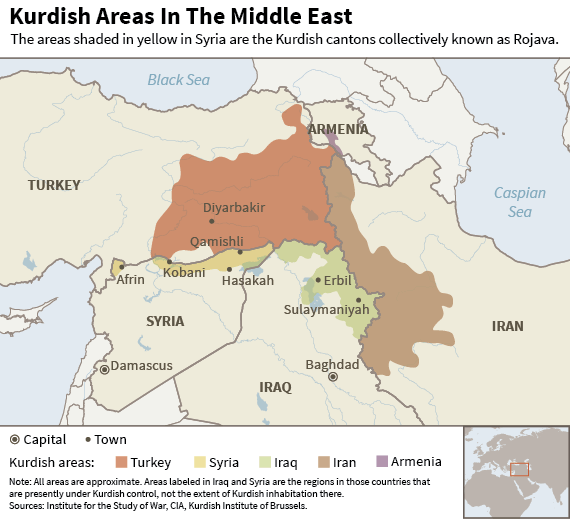 